«О проведении  электронного аукциона»         Во исполнение Федерального Закона от 05.04.2013 N 44-ФЗ "О контрактной системе в сфере закупок товаров, работ, услуг для обеспечения государственных и муниципальных нужд", Постановления Главы администрации Слободо-Туринского муниципального района от от 30.12.2013 №898 «О создании уполномоченного органа в сфере закупок товаров, работ, услуг для обеспечения муниципальных нужд Слободо-Туринского муниципального района и утверждении Положения об уполномоченном органе в сфере закупок товаров, работ, услуг для обеспечения муниципальных нужд Слободо-Туринского муниципального района», ПОСТАНОВЛЯЮ:1.  Провести 24.03.2014 электронный аукцион на Поставку автомобиля Mazda 6 (или эквивалент) для нужд Mуниципального казенного учреждения «Центр муниципальных услуг и субсидий».2. Извещение о проведении запроса котировок разместить на официальном сайте Российской Федерации  в сети «Интернет».3. Контроль за исполнением постановления оставляю за собой.Начальник Слободо-Туринского МОУО:                                  Фоминов Г.И.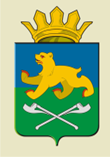 СЛОБОДО-ТУРИНСКИЙ  МУНИЦИПАЛЬНЫЙ ОТДЕЛУПРАВЛЕНИЯ ОБРАЗОВАНИЕМП О С Т А Н О В Л Е Н И ЕСЛОБОДО-ТУРИНСКИЙ  МУНИЦИПАЛЬНЫЙ ОТДЕЛУПРАВЛЕНИЯ ОБРАЗОВАНИЕМП О С Т А Н О В Л Е Н И Еот 21.03.2014   № 40/1-дс. Туринская Слобода